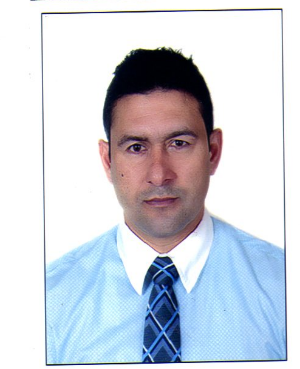 										: qaisar.382409@2freemail.com QAISER ObjectiveSeeking a responsible position in Hospitality Industry which will enable me to utilize my personal goals and skills towards the enhancement and success of the organization.competencies•	Leadership Qualities•	Customer service•	Team builder•	Negotiation skills•	Communication and presentation skills•	Interpersonal kills•	Organizational skills•	Problem solving attitude•	Willing learnerExperiencessp Emirates LLC– Abu Dhabi international airport – uae From 01- April 2011 to April-2018SSP EMIRATES LLC– DUBAIINTERNATIONAL AIRPORT– UAECOST CONTROLLER – FOOD AND BEVERAGESFrom May 2018 till date•	Close liaison with Purchase Department in order to obtain best quality and price.•	Ensure all official orders have been issued for goods brought into the locations.•	Ensures that food cost taken on a daily basis.•	Ensure that market price updated to locations timely.•	Ensure that consumption of each location analyzed on a daily basis.•	Ensures that menus are cost at regular intervals.•	Ensure all par stock level maintained in the locations.•	Coordinating with Chef for the correct portion size.•	Ensure that pre-costing and issues are carried outlet in software on a daily basis.•	Ensure that Flash F& B cost report prepared a daily basis and send to the management.•	Provide man-day analysis of each location accurately.•	Provide feasibility studies of locations on a regular interval. •	Ensure that the goods receiving bay operates efficiently. •	Ensure that purchase requisitions are monitored.•	Establish issue times for all stores. •	Providing assistance and guidance to all store keepers and camp boss.•	Ensure that all month end reports are on the Financial Controller’s desk by 5thworking day after month end.•Produce a monthly food and beverage control & P&L report.•Ensuring that audits are carried out regularly.EducationIntermediateit skills•	Microsoft Office  •	Fidelio Material Controls•	FBM•	POS / MICROSPersonal DetailsDATE OF BIRTH      :             15TH November 1977MARTIAL STATUS  :              MARRIEDNATIONALITY         :              PAKISTANILANGUAGES            :               ENGLISH, ARABIC AND URDU